Terms and conditionsPayment■ Credit card, Master or Visa.  Shipping costs will be waived if buyer provides a shippers account number (FedEx preferred).  Shipping costs will be determined at the time of shipping.  Buyer must provide a shipper's account number (to guarantee local fees and taxes) to facilitate international shipping.WarrantyBridgeport Instruments, LLC warrants all products (excluding software) offered above to be free of manufacturing defects for a period of 1 year after confirmed delivery. Defective products will be repaired or replaced at our discretion. Customer bears shipping cost for returned items. However, do not return items to us without written approval.Under all circumstances the liability arising from defective product is limited to the purchase price of the goods and excludes other costs such as shipping, tariffs, taxes, fees etc. If software offered in this quote is third-party software, the manufacturer's warranty, if any, applies. Third party software can be returned for a refund within 30-days of confirmed delivery only if it is in the original package and the seal or seals have not been broken.Custom software is guaranteed to work and operate essentially as described in the included operating and users manuals.Return PolicyCustomers have an option to return a single item if this is the first time they bought the article. Returns are possible only in the first 30 days after delivery of goods and require written approval from Bridgeport Instruments. We charge a 15% restocking fee on returned items. Customer bears shipping costs.If a customer needs to 'freeze' a design disallowing any further changes to hardware or firmware, they need to receive a customer-specific part number for that product. However, it should be noted, that a design freeze may impact product availability and price – especially if the unchangeable product is ordered infrequently and is not part of our mainline production.Only standard items for which a price is published on our web site can be returned. Opened software can not be returned. Custom or customized hardware and software can not be returned.Product ChangesBridgeport Instruments reserves the right to make unannounced product changes to improve product quality and combat obsolescence. Such changes may affect the electronics, and to a small degree the mechanical product enclosure. In other cases we may upgrade the firmware and increment the 'build-number' accordingly. Unless explicitly stated, we will maintain backwards software compatibility.If a customer needs to 'freeze' a design disallowing any further changes to hardware or firmware, they need to receive a customer-specific part number for that product. However, it should be noted, that a design freeze may impact product availability and price – especially if the unchangeable product is ordered infrequently and is not part of our mainline production.Furthermore, it may happen that due to a manufacturer's product change or discontinuance, Bridgeport Instruments is forced to follow and make a product change as well. In that case we will inform customers who have fixed part numbers with us of this fact and issue an Engineering Change Notice.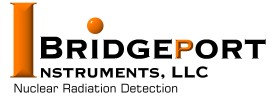 Bridgeport Instruments, LLC
11740 Jollyville Rd., Ste 500
USARequest for Quote FormRequest for Quote FormRequester's Name:Requester's Name:Company Name:Company Name:Company Billing Address:Company Billing Address:Ship to addressShip to addressItems of interestItems of interestItems of interestLine itemPart NumberPart NumberUnit Cost / US$Extended Cost / US$12345Comments and QuestionsComments and QuestionsComments and QuestionsComments and QuestionsComments and Questions